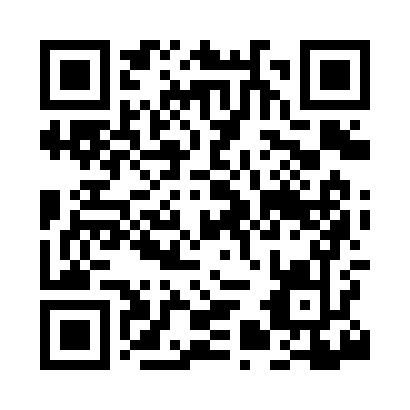 Prayer times for Fairacres, New Mexico, USAMon 1 Jul 2024 - Wed 31 Jul 2024High Latitude Method: Angle Based RulePrayer Calculation Method: Islamic Society of North AmericaAsar Calculation Method: ShafiPrayer times provided by https://www.salahtimes.comDateDayFajrSunriseDhuhrAsrMaghribIsha1Mon4:436:051:114:538:189:392Tue4:446:051:124:538:189:393Wed4:446:051:124:538:189:394Thu4:456:061:124:538:189:395Fri4:466:061:124:538:189:386Sat4:466:071:124:548:189:387Sun4:476:071:124:548:179:388Mon4:486:081:134:548:179:379Tue4:486:081:134:548:179:3710Wed4:496:091:134:548:179:3711Thu4:506:091:134:548:169:3612Fri4:506:101:134:558:169:3613Sat4:516:111:134:558:169:3514Sun4:526:111:134:558:159:3515Mon4:536:121:134:558:159:3416Tue4:536:121:144:558:159:3317Wed4:546:131:144:558:149:3318Thu4:556:141:144:558:149:3219Fri4:566:141:144:558:139:3120Sat4:576:151:144:558:139:3121Sun4:576:151:144:558:129:3022Mon4:586:161:144:558:119:2923Tue4:596:171:144:558:119:2824Wed5:006:171:144:558:109:2725Thu5:016:181:144:558:109:2626Fri5:026:191:144:558:099:2627Sat5:036:191:144:558:089:2528Sun5:046:201:144:558:079:2429Mon5:046:211:144:558:079:2330Tue5:056:211:144:558:069:2231Wed5:066:221:144:558:059:21